Examen Professionnel d’accès à l’emploi d’agent de maîtriseLES CENTRES DE GESTION SUIVANTS ONT CONFIE L’ORGANISATION DE CET EXAMEN AU CENTRE DE GESTION DE LA MOSELLE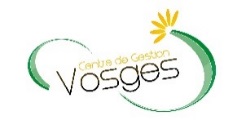 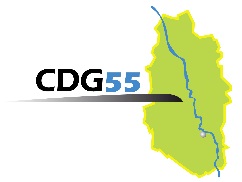 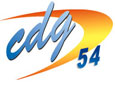 BROCHURE D’INFORMATIONSOMMAIRE I.	EMPLOI	2II.	DISPOSITIONS APPLICABLES	2III.	NATURE DES EPREUVES	2IV.	DEROULEMENT	2EMPLOIFONCTIONLes agents de maîtrise sont chargés de missions et de travaux techniques comportant notamment le contrôle de la bonne exécution de travaux confiés à des entrepreneurs ou exécutés en régie, l'encadrement de fonctionnaires appartenant aux cadres d'emplois techniques de catégorie C, ainsi que la transmission à ces mêmes agents des instructions d'ordre technique émanant de supérieurs hiérarchiques.Ils peuvent également participer, notamment dans les domaines de l'exploitation des routes, voies navigables et ports maritimes, à la direction et à l'exécution de travaux, ainsi qu'à la réalisation et à la mise en œuvre du métré des ouvrages, des calques, plans, maquettes, cartes et dessins nécessitant une expérience et une compétence professionnelle étendues.Les agents de maîtrise titulaires du certificat d'aptitude professionnelle petite enfance ou du certificat d'aptitude professionnelle accompagnant éducatif petite enfance ou ceux qui justifient de trois années de services accomplis dans le cadre d'emplois des agents territoriaux spécialisés des écoles maternelles peuvent être chargés de la coordination de fonctionnaires appartenant à ce cadre d'emplois ou à celui des adjoints techniques territoriaux. Ils participent, le cas échéant, à la mise en œuvre des missions de ces agents. DISPOSITIONS APPLICABLESL’examen professionnel d’agent de maitrise est ouvert :aux adjoint techniques territoriaux ou aux adjoints techniques territoriaux des établissements d'enseignement comptant au moins sept ans de services effectifs dans un ou plusieurs cadres d'emplois techniques aux agents territoriaux spécialisés des écoles maternelles comptant au moins sept ans de services effectifs dans leur cadre d'emplois Conformément à l'article 16 du décret n°2013-593 du 5 juillet 2013, "Les candidats peuvent subir les épreuves d'un examen professionnel au plus tôt un an avant la date à laquelle ils doivent remplir les conditions d'inscription au tableau d'avancement ou sur la liste d’aptitude au grade ou au cadre d’emplois d’accueil fixées par le statut particulier". NATURE DES EPREUVESCet examen professionnel comporte les épreuves suivantes :A partir d'un dossier comprenant différentes pièces, résolution d'un cas pratique portant sur les missions incombant aux agents de maîtrise territoriaux, et notamment sur les missions d'encadrement (durée : 2 heures ; coefficient 1) ;Entretien avec le jury destiné à permettre à ce dernier d'apprécier la personnalité, la motivation du candidat et ses capacités à exercer les missions dévolues au cadre d'emplois des agents de maîtrise territoriaux.Cet entretien consiste notamment en une présentation par le candidat de son expérience professionnelle et de ses motivations, suivie d'une conversation avec le jury (durée totale : 15 minutes ; coefficient 1).DEROULEMENTAutorité habilitée à organiser L’EXAMEN PROFESSIONNELLe Centre de Gestion de la Fonction Publique Territoriale est seul compétent pour organiser l’examen professionnel d’agent de maîtrise, pour les collectivités et établissements qui lui sont affiliés et les collectivités ou établissements non affiliés, ainsi que pour les Centres de Gestion ayant conventionné.OrganisationPublicitéChaque session d’examen professionnel fait l’objet d’un arrêté d’ouverture qui précise la date limite de dépôt des inscriptions, la date et le lieu des épreuves et l’adresse à laquelle les candidatures doivent être déposées.Cet arrêté est affiché dans les locaux du Centre de Gestion organisateur jusqu’à la date limite de clôture des inscriptions.ConvocationLa liste des candidats autorisés à prendre part aux épreuves est arrêtée par le Président du Centre de Gestion. Les candidats sont convoqués individuellement.Composition du juryLes membres du jury sont nommés par arrêté du Président du Centre de Gestion qui désigne également le remplaçant du Président dans le cas où celui-ci serait dans l'impossibilité d'accomplir sa mission.Le jury comprend au moins six membres répartis en trois collèges égaux représentant les fonctionnaires territoriaux, les personnalités qualifiées et les élus locaux. Correcteurs et correctionsLes correcteurs sont désignés par arrêté de l’autorité territoriale précitée pour participer à la correction des épreuves sous l'autorité du jury.Il est attribué à chaque épreuve une note de 0 à 20. Chaque note est multipliée par un coefficient.Toute note inférieure à 5 sur 20 à l'une de des épreuves entraîne l'élimination du candidat.Tout candidat qui ne participe pas à l’une des épreuves obligatoires est éliminé. Rôle du juryLe jury peut, compte tenu notamment du nombre des candidats, se constituer en groupes d’examinateurs en vue de la correction de chacune des épreuves.Un candidat ne peut être admis si la moyenne de ses notes aux épreuves est inférieure à 10 sur 20 après application des coefficients correspondants.A l’issue des épreuves, le jury arrête, la liste des candidats admis à l’examen.En cas de partage égal des voix, la voix du Président est prépondérante.SE PREPARER A L’EXAMENCalendrier régional des concours et examens professionnelsLe calendrier des concours et examens, en ligne sur les sites internet de centres de gestion de la Région Grand-Est indique les dates des épreuves, les périodes d’inscription ainsi que le centre de gestion organisateur.Centre National de la Fonction Publique Territoriale (CNFPT)Pour les candidats déjà en poste dans la fonction publique territoriale, le CNFPT assure des actions de préparation aux concours et examens de la fonction publique territoriale. Des ouvrages sont également disponibles aux éditions CNFPT (www.cnfpt.fr).Ouvrages et organismes de formation privéeDe multiples ouvrages de préparation aux concours et examens professionnels sont disponibles. Des organismes de formation proposent également des préparations spécifiques aux concours de la fonction publique.En cas de changement de coordonnées (adresse postale, email, numéro téléphone…), il conviendra d’en informer rapidement, le Centre de Gestion de la Moselle soit par mail à concours@cdg57.fr ou par voie postale à l’adresse suivante :CENTRE DE GESTION DE LA MOSELLE16 rue de l’Hôtel de Ville – BP 50229 - 57952 MONTIGNY LES METZ CedexTOUTE REPRODUCTION, MODIFICATION, PHOTOCOPIE OU COPIE MANUSCRITE, DE TOUT OU PARTIE DU DOSSIER D’INSCRIPTION SERA CONSIDEREE COMME NON-CONFORME ET REJETEE